NAROČNIK:OBČINA Borovnica
paplerjeva 221353 borovnicaŠT. PROJEKTA: 198Priprava novega odloka o kategorizaciji občinskih cest in novega odloka o občinskih cestah ter elaborata podatkov dejanske rabe zemljiščGRADIVO ZA OBRAVNAVO NA OBČINSKEM SVETUIzvajalec:STRUCTURA D.O.O.
Koroška cesta 24000 KRANJKranj, oktober 2020VSEBINA1	Uvod	42	Splošni del	52.1	Podatki o naročniku in izdelovalcu	52.1.1	Naročnik	52.1.2	Izdelovalec	52.2	Namen spremembe odloka	52.3	Podlage za kategorizacijo občinskih cest	52.3.1	Predpisi	53	Spremembe na občinskem cestnem omrežju	63.1	Predlogi novih kategoriziranih občinskih cest	63.2	Sprememba poteka občinskih cest	133.3	Popravki poteka občinskih cest	184	PRILOGE	19UvodObčina Borovnica že ima veljavni odlok o kategorizaciji občinskih cest, ki je bil zadnjič posodobljen julija 2012. V času od sprejema zadnjih sprememb odloka do danes, je v prostoru prišlo do več sprememb občinskega cestnega omrežja, ki izkazujejo potrebo po novelaciji obstoječega stanja.Predlogi sprememb so tako lokalnega nivoja. Občina dodaja in spreminja obstoječo kategorizacijo posameznih cest.Pričujoče gradivo predstavlja strokovno podlago, s katero se utemeljuje predlagane spremembe in na podlagi katerega se naproša za izdajo soglasja k predlogu sprememb kategorizacije občinskih cest v občini Borovnica.*Obstoječe stanje predstavlja aktualni odlok o kategorizaciji občinskih cest v občini Borovnica (Uradni list RS, 62/2012.)Splošni delPodatki o naročniku in izdelovalcuNaročnikNaročnik projekta je:Občina BorovnicaPaplerjeva 221353 BorovnicaId. Št. za DDV:SI 94882134tel: 01/75 07 460Župan: Bojan ČebelaOdgovorna oseba za izvedbo projekta: Dolores Dolenc BajcIzdelovalecIzvajalec projekta je:Structura, gradbeno projektiranje, svetovanje in informatika d.o.o.Koroška cesta 24000 KranjDirektor: Gvido ModrijanOdgovorna oseba za izvedbo projekta: Gvido Modrijan, univ. dipl. inž. grad.Namen spremembe odlokaObčina Borovnica uvaja spremembe, ki so v zadnjih 8 letih nastale na omrežju občinskih cest.Podlage za kategorizacijo občinskih cestPredpisiZakon o cestah (Uradni list RS, št. 109/10, 48/12, 36/14 – odl. US, 46/15 in 10/18)Uredba o merilih za kategorizacijo javnih cest (Uradni list RS, št. 49/97, 113/09 in 109/10 – ZCes-1)Pravilnik o načinu označevanja javnih cest in o evidencah o javnih cestah in objektih na njih (Uradni list RS, št. 49/97, 2/04 in 109/10 – ZCes-1)Veljavni občinski aktiStatut Občine Borovnica (Uradni list RS, št. 67/16)Odlok o kategorizaciji občinskih cest v občini Borovnica (Uradni list RS, št. 62/2012)Odlok o občinskih cestah Občine Borovnica (Uradni list RS, št. 95/99)Spremembe na občinskem cestnem omrežjuPredlogi novih kategoriziranih občinskih cestSprememba poteka občinskih cestPopravki poteka občinskih cestPRILOGEPriloga 1: Predpogodba o sklenitvi kupoprodajnih pogodb (Bokalič, Pristavec) – JP 561102Priloga 2: Zemljiškokatastrski načrt – JP 561102Priloga 3: Predlog spremembe odloka o kategorizaciji občinskih cestPriloga 4: Pregledna karta občinskih cestPriloga 5: Pregledna karta cest v naselju Borovnica ProjektPriprava novega odloka o kategorizaciji občinskih cest in novega odloka o občinskih cestah ter elaborata podatkov dejanske rabe zemljiščVsebina projektaGradivo za obravnavo na občinskem svetuNaročnikObčina BorovnicaPaplerjeva 221353 BorovnicaŠtevilka projekta198IzdelovalecSTRUCTURA d.o.o. gradbeno projektiranje, svetovanje in informatikaKoroška cesta 24000 KRANJVodja projektaGvido Modrijan, univ. dipl. inž. grad.Kategorija cesteObstoječe stanjeObstoječe stanjePredvideno stanjePredvideno stanjeKategorija cesteŠtevilo odsekovObstočeča dolžinaŠtevilo odsekovPredlagana dolžinaLC612.403612.395LZ22.59722.597LK42.07652.420JP8124.1489426.041SKUPAJ9341.22410643.453JP 516555Predlaga se kategorizacija nove javne poti, ki predstavlja dostop do več stanovanjskih stavb. Predlagana cesta je lastniško urejena.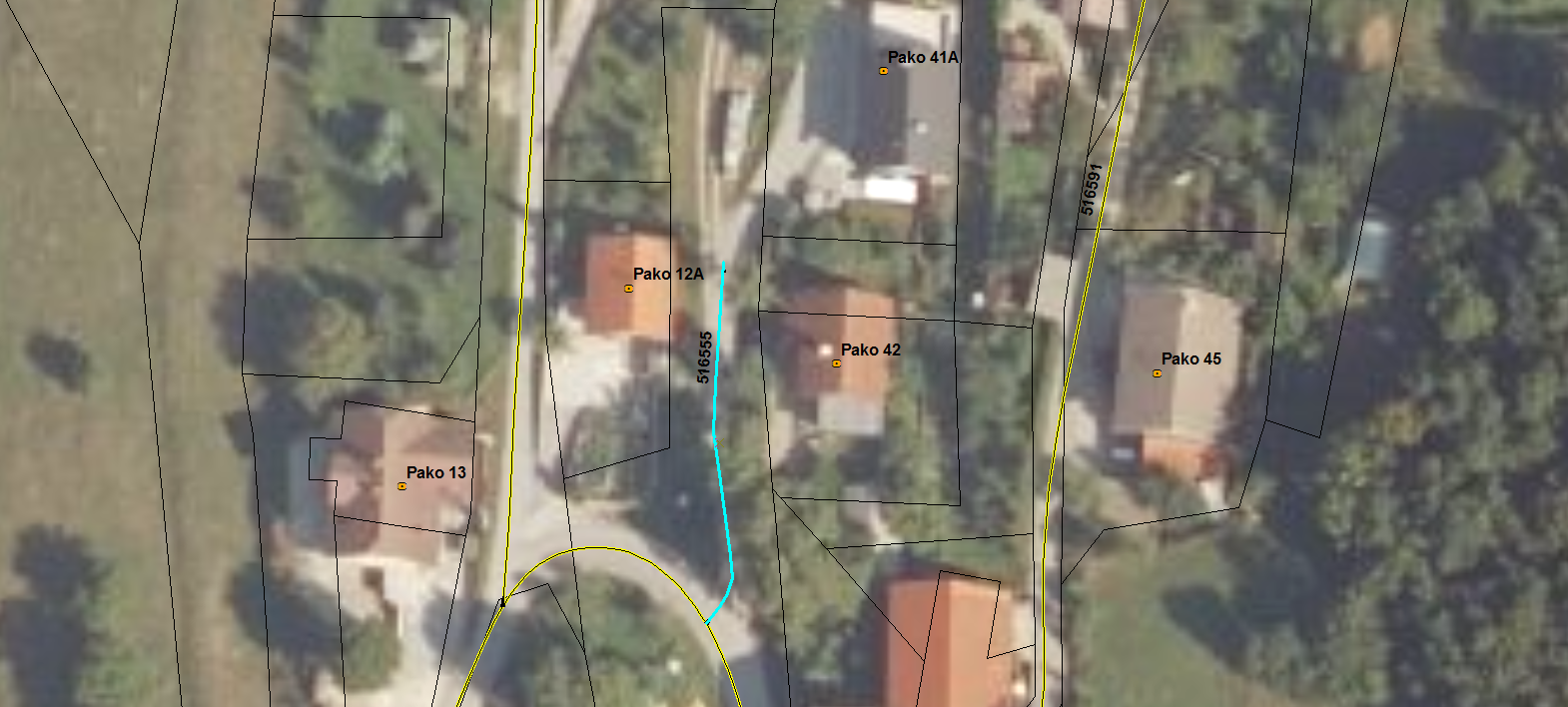 JP 516682Predlaga se kategorizacija nove javne poti, ki predstavlja dostop do več stanovanjskih stavb. Predlagana cesta je lastniško urejena.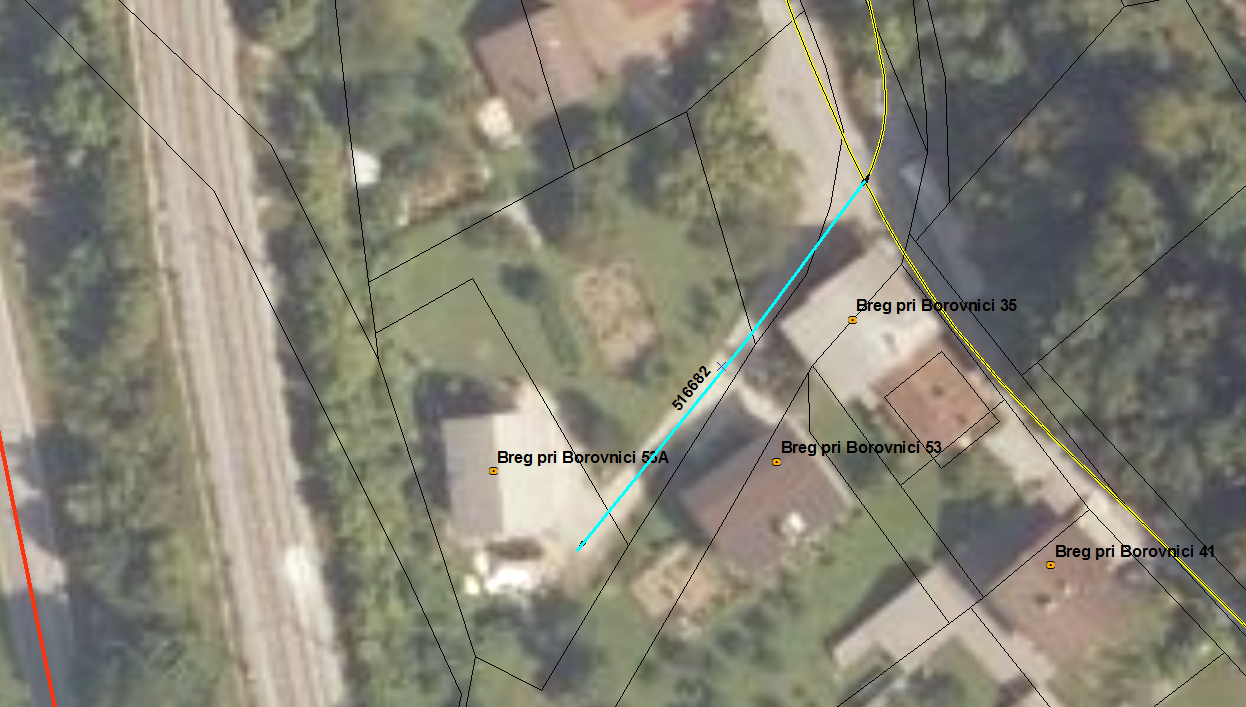 JP 516683Predlaga se kategorizacija nove javne poti, ki predstavlja dostop do več stanovanjskih stavb. Predlagana cesta je lastniško urejena. Točka križanja z državno cesto je usklajena z DRSI.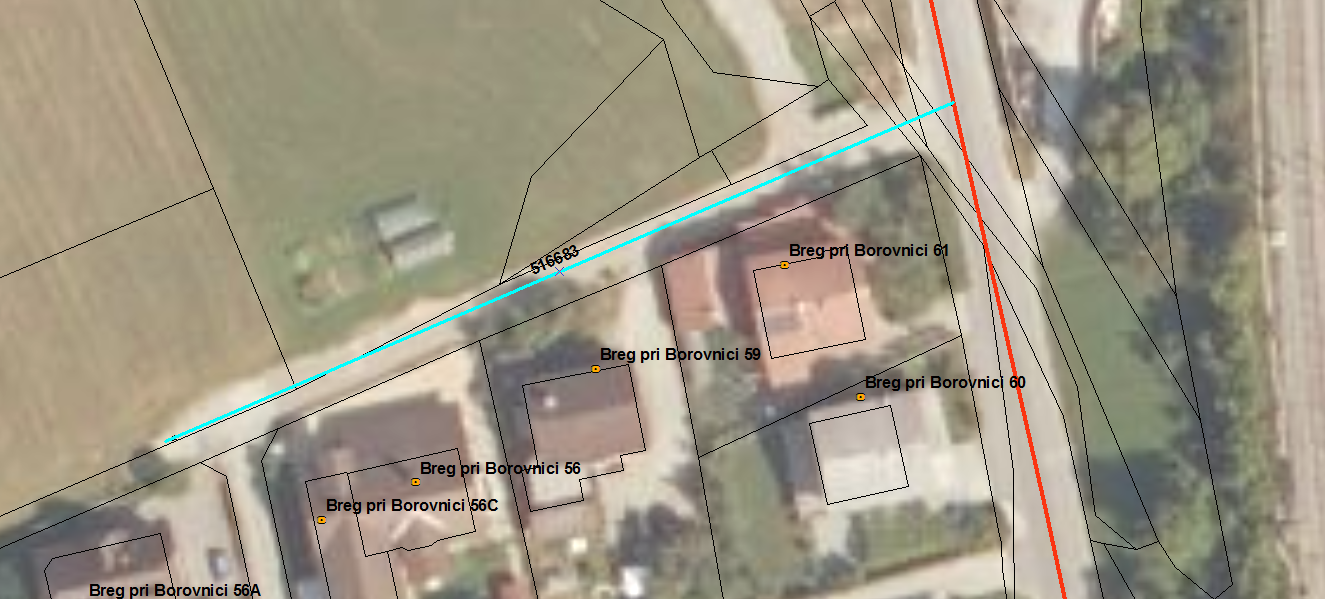 LK 016231Predlaga se kategorizacija nove lokalne krajevne ceste, ki predstavlja dostop do industrijske cone. Predlagana cesta je lastniško urejena.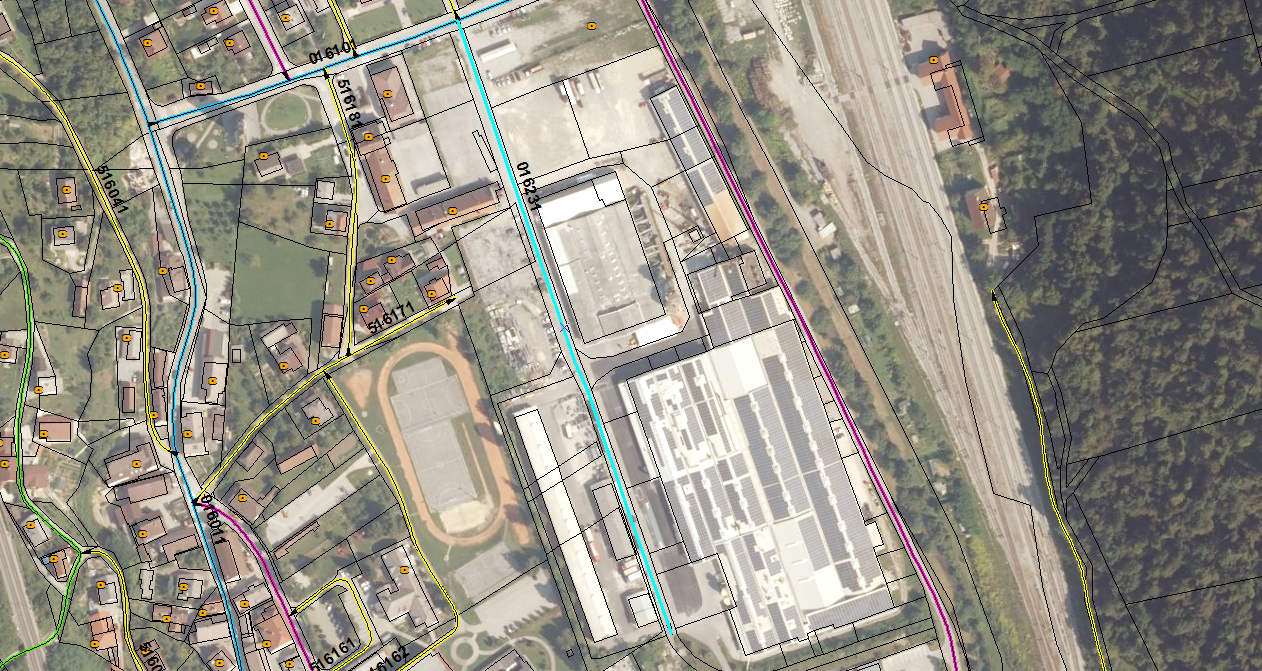 JP 516142Predlaga se kategorizacija nove javne pešpoti, ki predstavlja javno peš povezavo v naselju Borovnica. Predlagana cesta je lastniško urejena.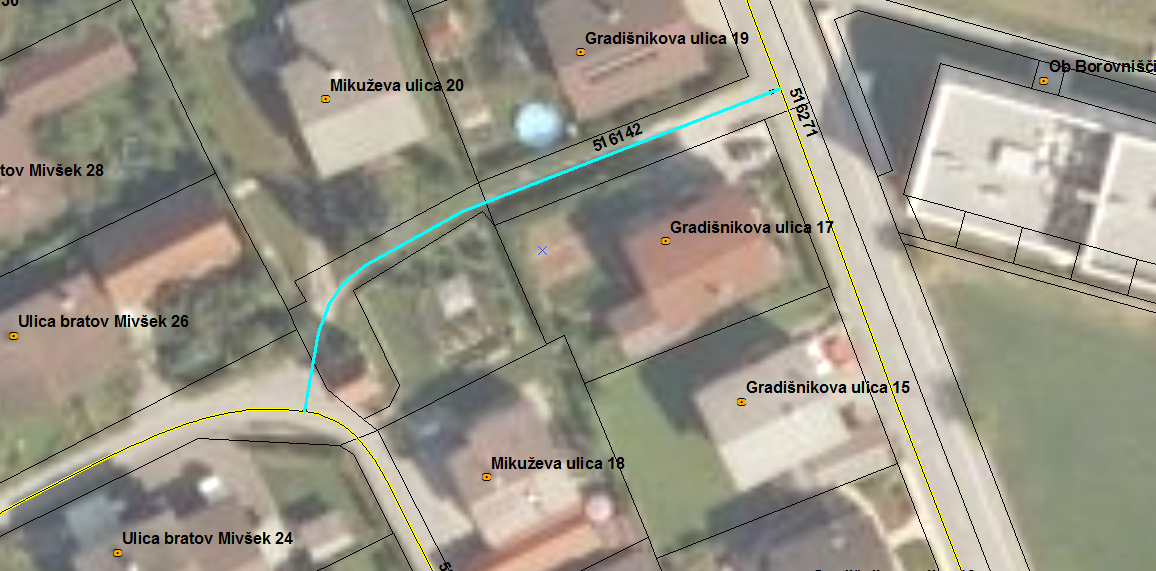 JP 516312Predlaga se kategorizacija nove javne poti, ki predstavlja dostop do več stanovanjskih stavb. Predlagana cesta je lastniško urejena. Točka križanja z državno cesto je usklajena z DRSI.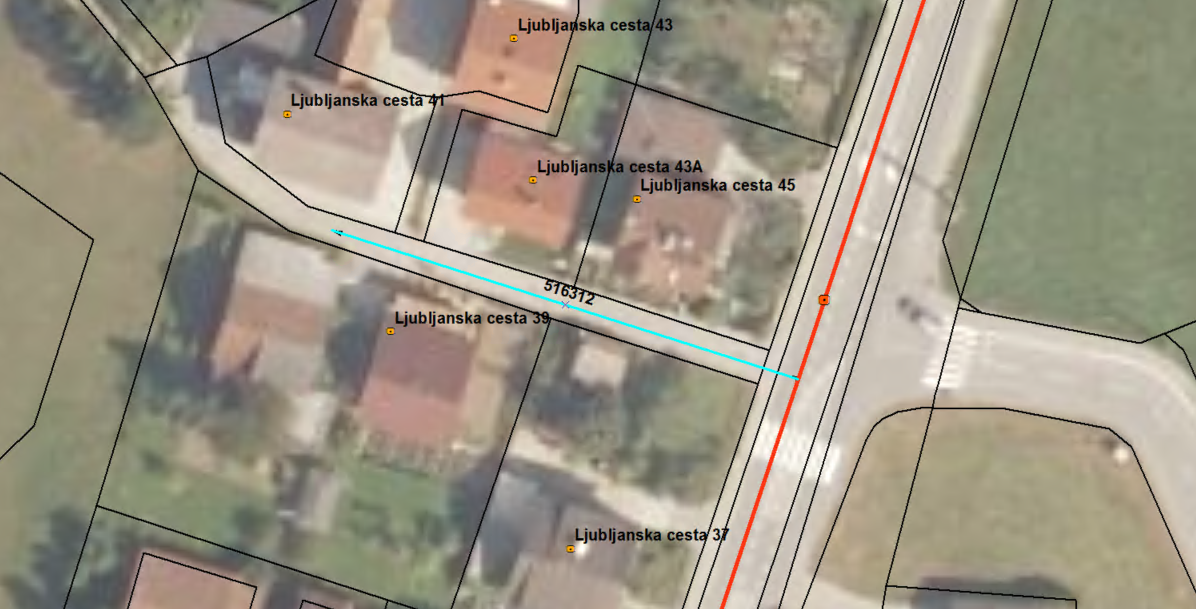 JP 516313Predlaga se kategorizacija nove javne poti, ki predstavlja dostop do večstanovanjskih stavb. Predlagana cesta je lastniško urejena. Točka križanja z državno cesto je usklajena z DRSI.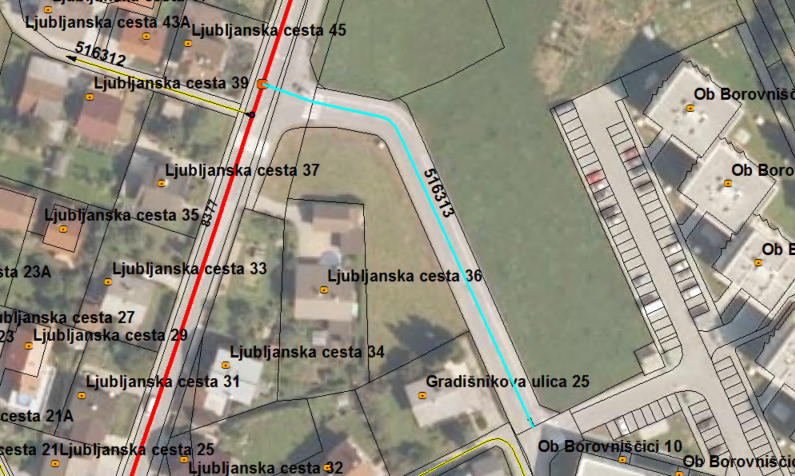 JP 516522Predlaga se kategorizacija nove javne poti, ki predstavlja dostop do več stanovanjskih stavb. Predlagana cesta je lastniško urejena.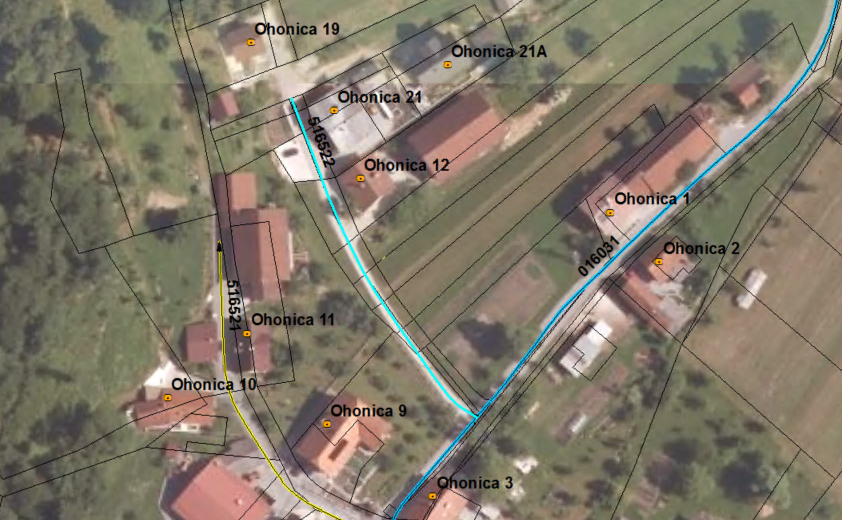 JP 516452Predlaga se kategorizacija nove javne poti, ki predstavlja dostop do več stanovanjskih stavb. Predlagana cesta je lastniško urejena.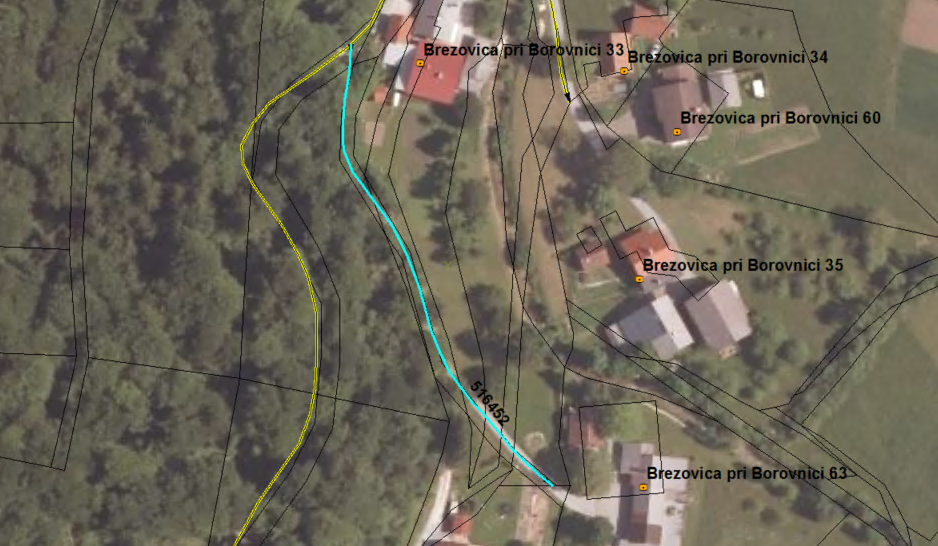 JP 516842Predlaga se kategorizacija nove javne poti, ki predstavlja dostop do vodnega črpališča. Predlagana cesta je lastniško urejena.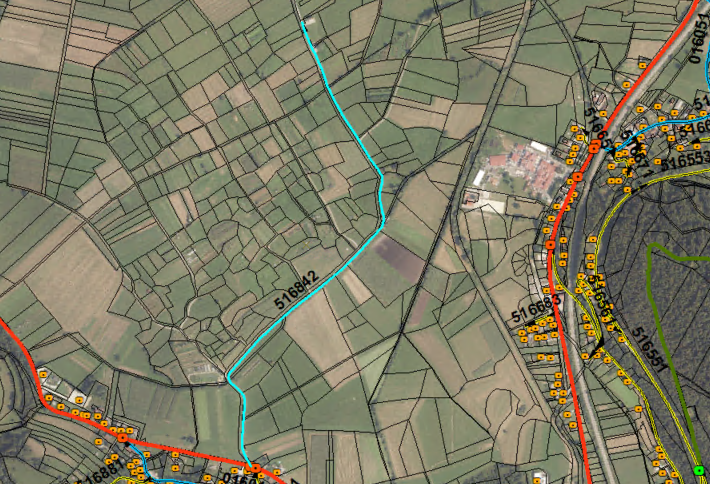 JP 516684Predlaga se kategorizacija nove javne poti, ki predstavlja dostop do stanovanjskih stavb. Predlagana cesta je lastniško urejena.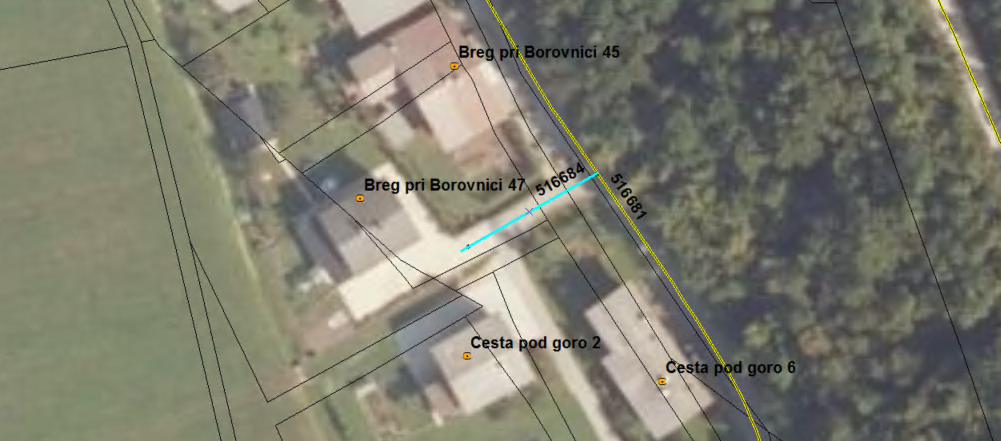 JP 516523Predlaga se kategorizacija nove javne poti, ki predstavlja dostop do več stanovanjskih stavb. Predlagana cesta je lastniško urejena.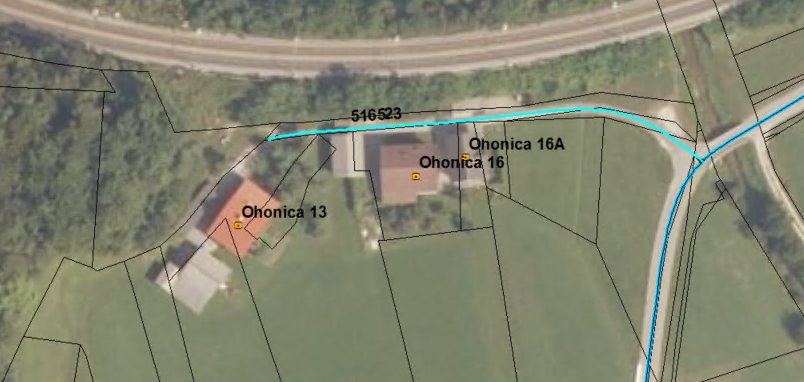 JP 516684Predlaga se kategorizacija nove javne poti, ki predstavlja dostop do več stanovanjskih stavb. Predlagana cesta je lastniško urejena.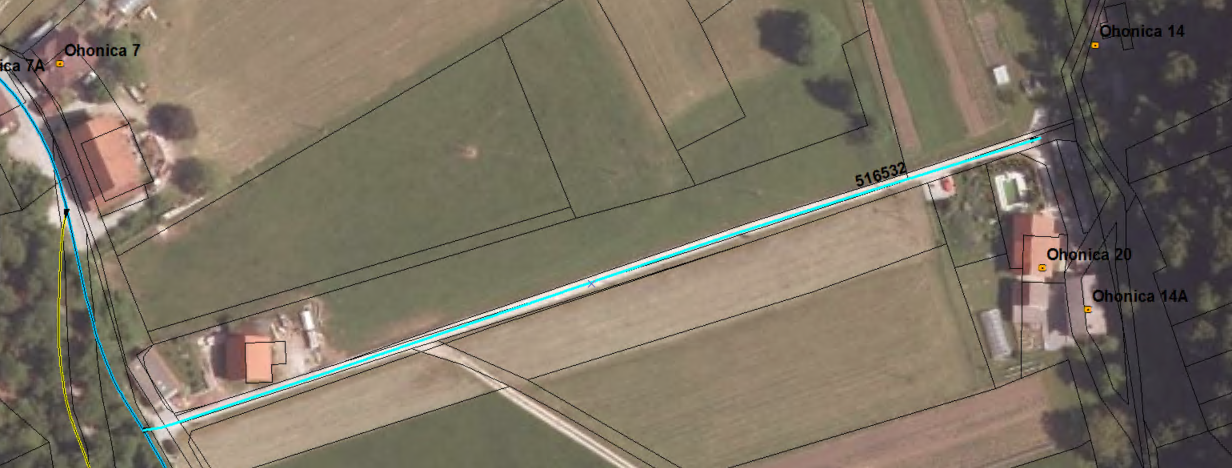 JP 561102Predlaga se kategorizacija nove javne poti do stanovanjske stavbe. Predlagana cesta bo v prihodnjem letu lastniško urejena. V prilogi 1 so s strani lastnikov podpisane predpogodbe o sklenitvi kupoprodajne pogodbe, za parcele po katerih poteka nova javna pot. Kot prilogo 2 dodajamo še zemljiškokatastrski načrt, iz katerega je že razvidna parcelacija v predpogodbi omenjenih parcel.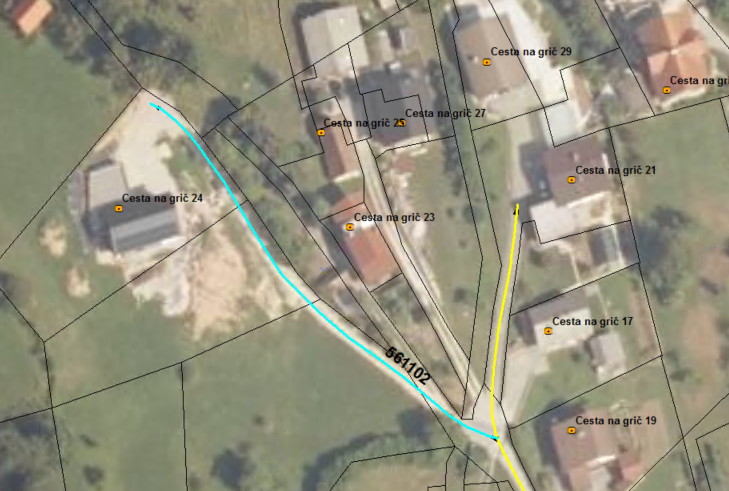 JP 516251Obstoječi cesti se predlaga sprememba poteka in sicer krajšanje ceste. V zadnjem delu cesta poteka po zemljiščih v lasti Slovenskih železnic. Predlaga se zaključek ceste na koncu urejenega javnega dobra. JP 516251Obstoječi cesti se predlaga sprememba poteka in sicer krajšanje ceste. V zadnjem delu cesta poteka po zemljiščih v lasti Slovenskih železnic. Predlaga se zaključek ceste na koncu urejenega javnega dobra. 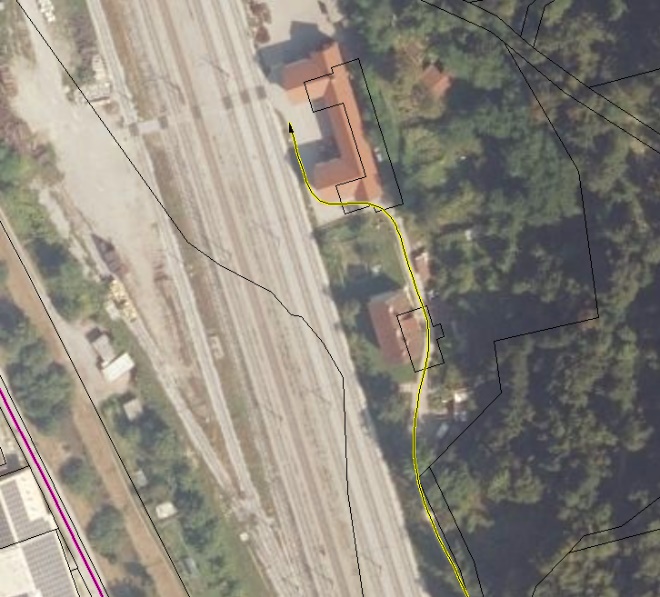 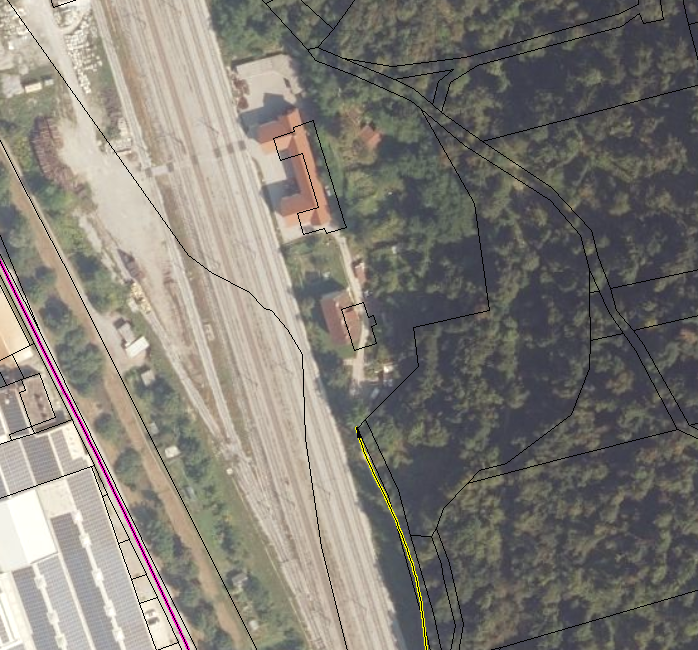 JP 516293Obstoječi cesti se predlaga sprememba poteka in sicer krajšanje ceste. V zadnjem delu cesta poteka po zemljišču v zasebni lasti in služi izključno njenemu lastniku. Predlaga se zaključek ceste na koncu parcele v lasti Občine.JP 516293Obstoječi cesti se predlaga sprememba poteka in sicer krajšanje ceste. V zadnjem delu cesta poteka po zemljišču v zasebni lasti in služi izključno njenemu lastniku. Predlaga se zaključek ceste na koncu parcele v lasti Občine.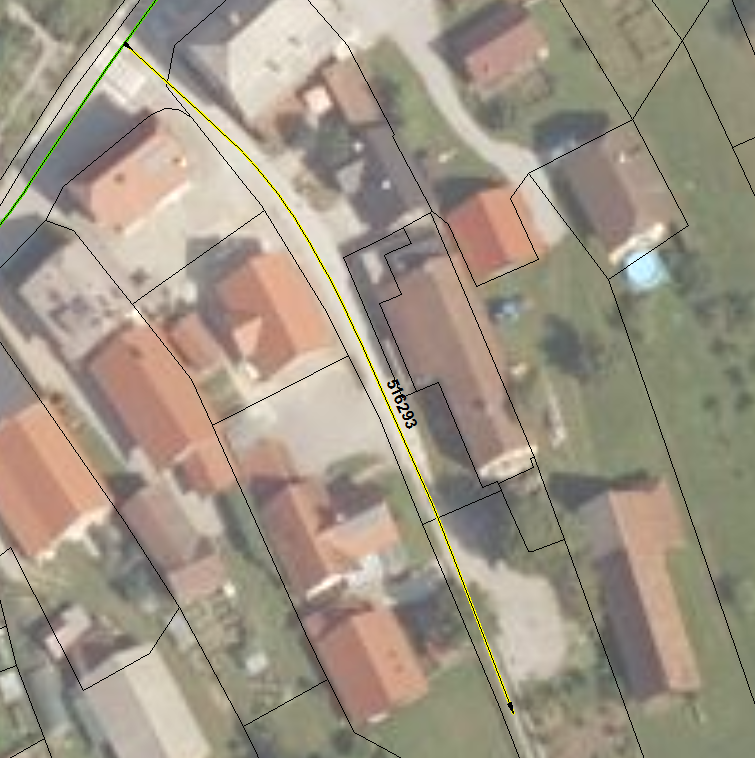 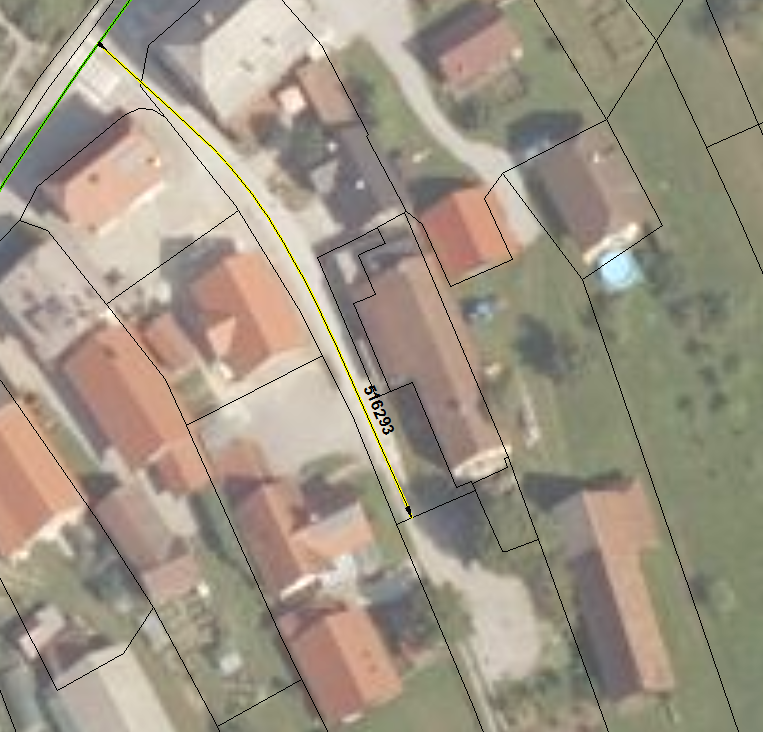 JP 516311Obstoječi cesti se predlaga sprememba poteka in sicer daljšanje ceste, kot je prikazano v gradivu. Cesta je lastniško urejena.JP 516311Obstoječi cesti se predlaga sprememba poteka in sicer daljšanje ceste, kot je prikazano v gradivu. Cesta je lastniško urejena.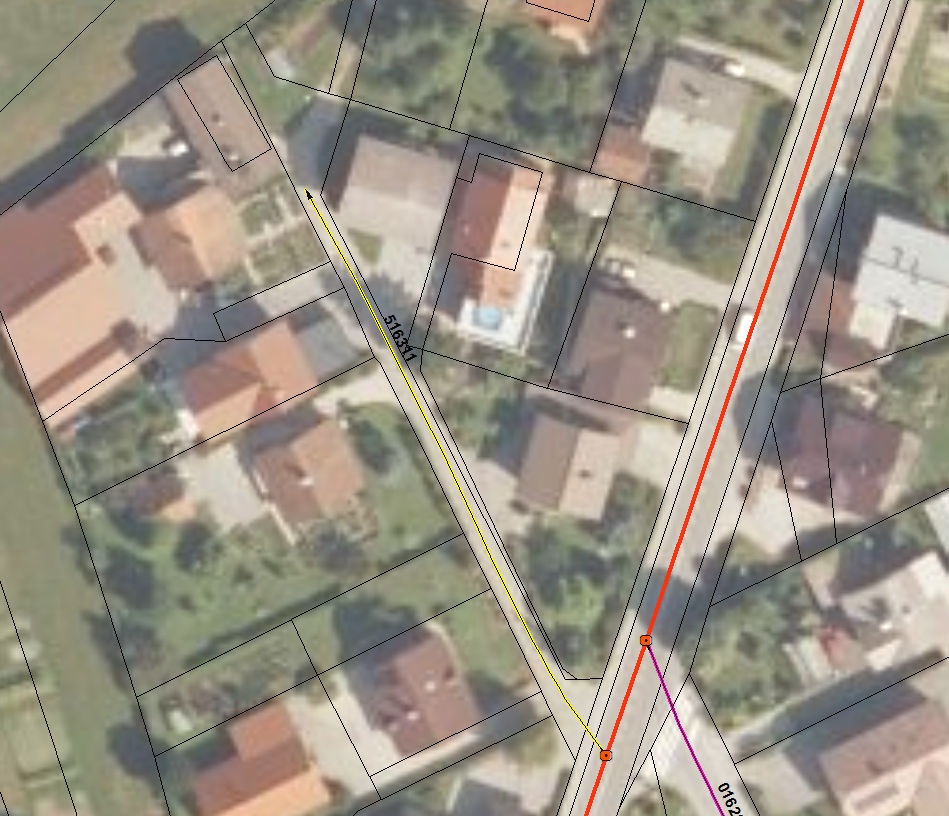 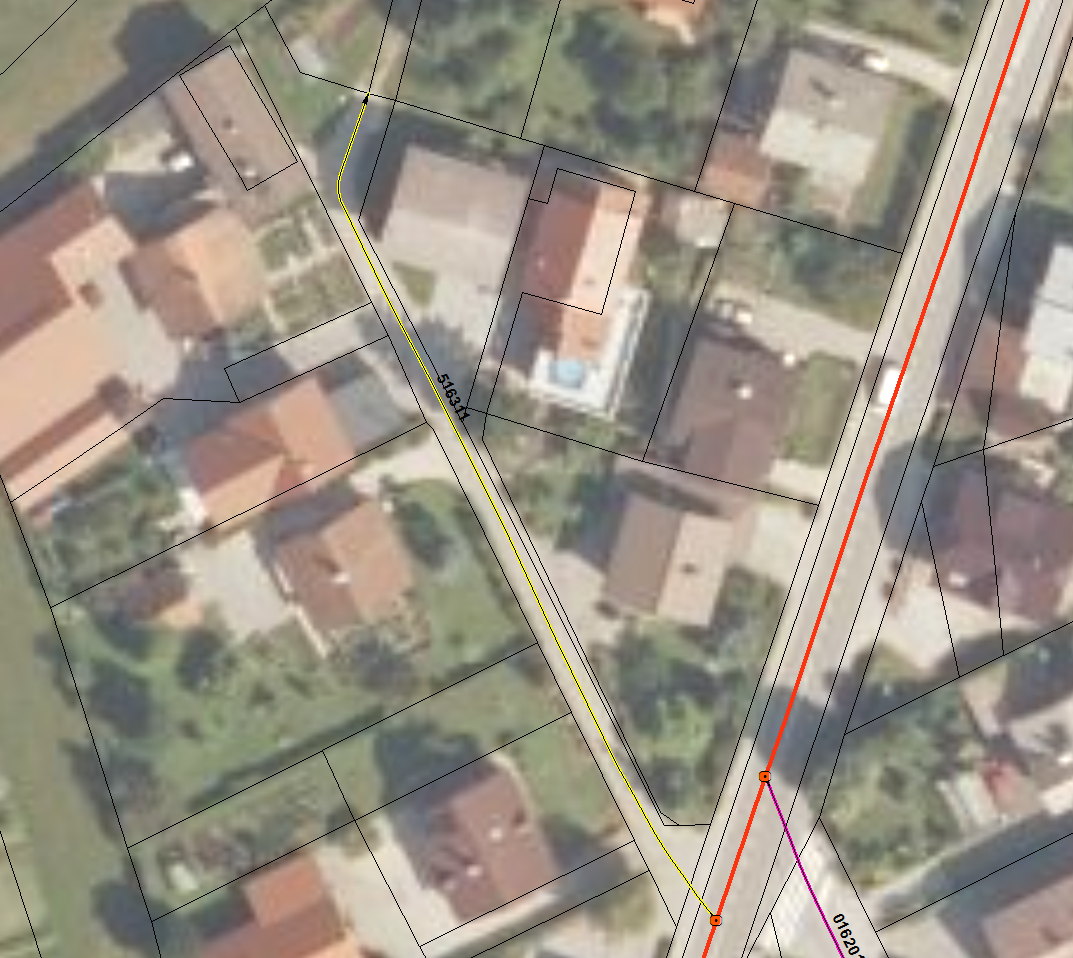 JP 516331Obstoječi cesti se predlaga sprememba poteka v njenem srednjem delu. Deviirani potek ceste je lastniško urejen.JP 516331Obstoječi cesti se predlaga sprememba poteka v njenem srednjem delu. Deviirani potek ceste je lastniško urejen.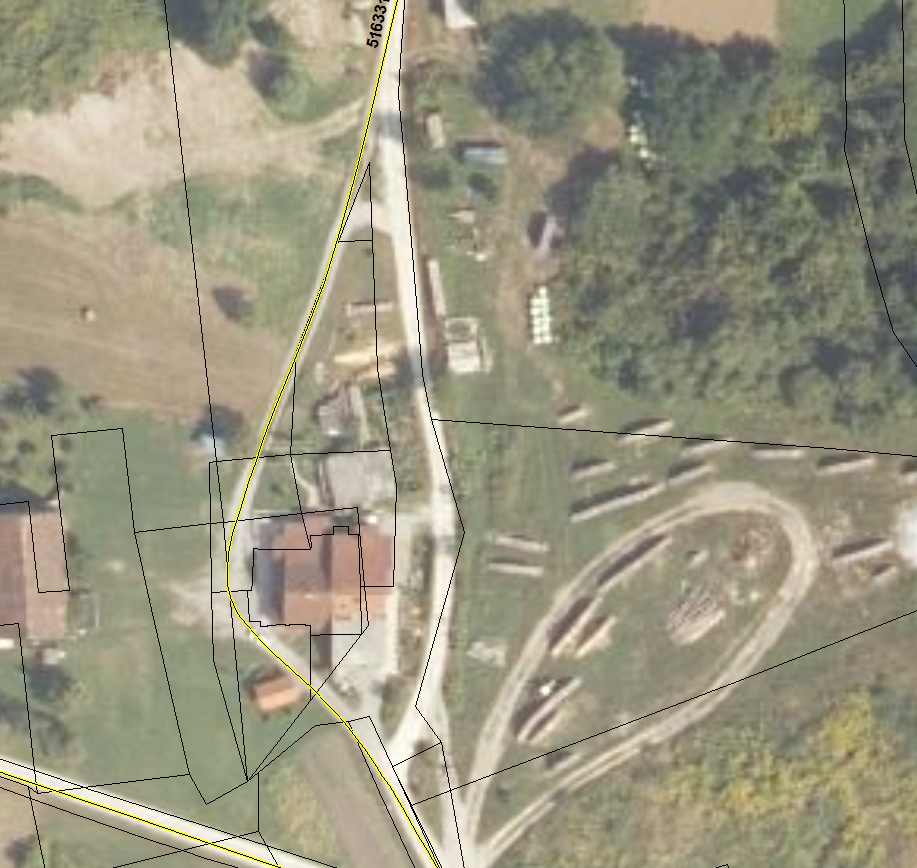 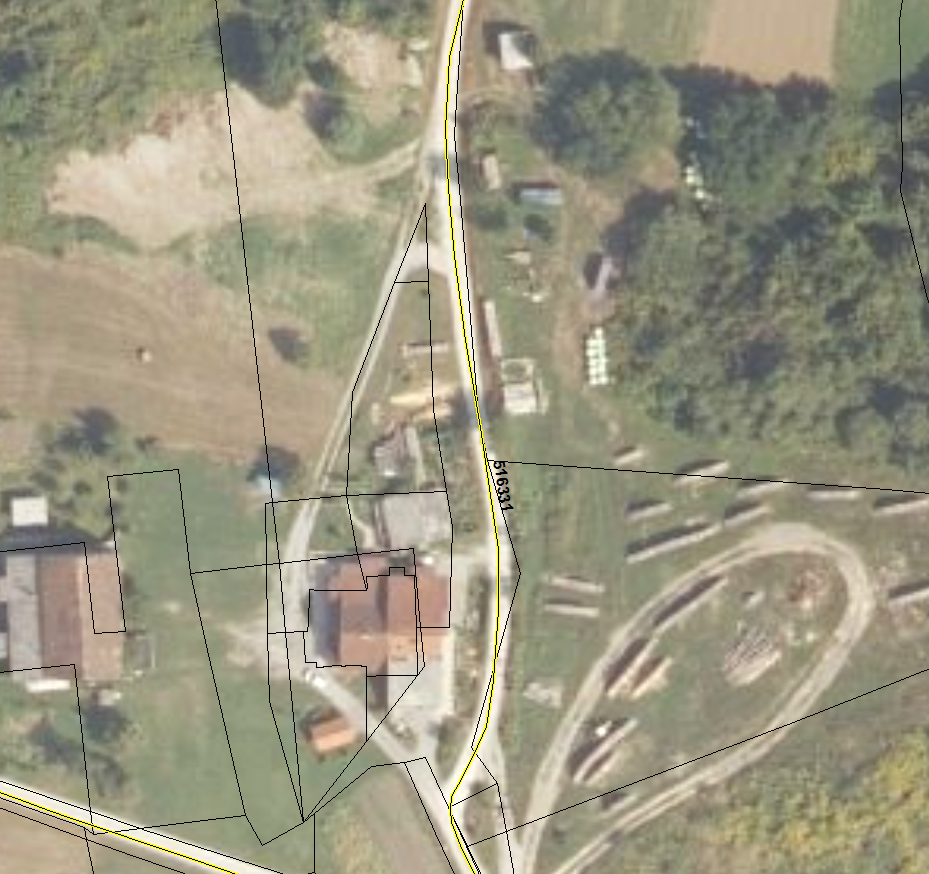 JP 516671Obstoječi cesti se predlaga sprememba poteka in sicer daljšanje ceste, kot je prikazano v gradivu. Cesta je lastniško urejena.JP 516671Obstoječi cesti se predlaga sprememba poteka in sicer daljšanje ceste, kot je prikazano v gradivu. Cesta je lastniško urejena.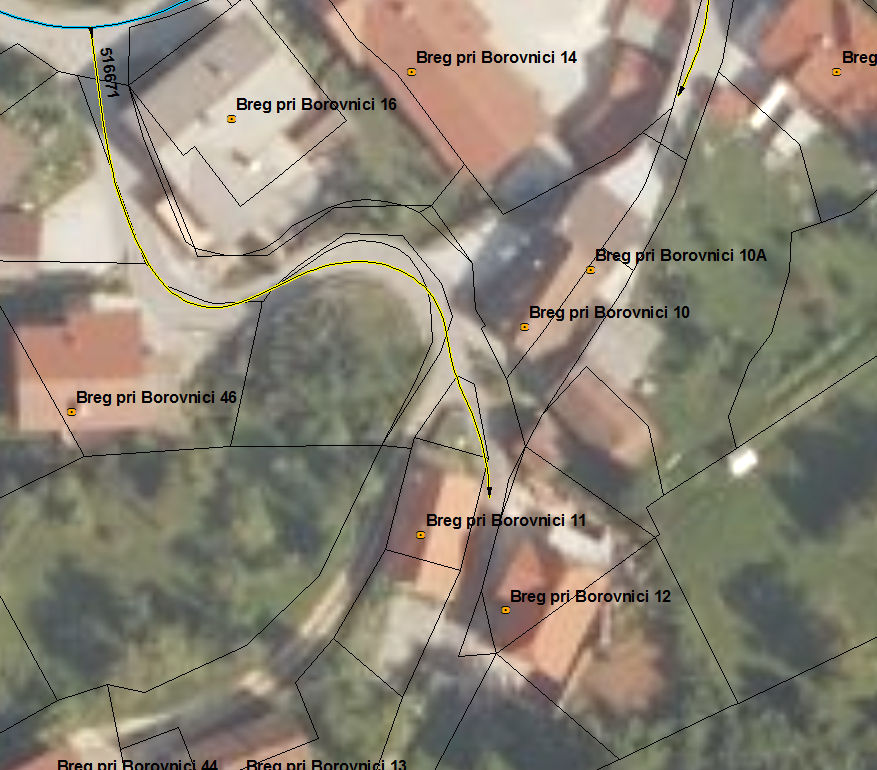 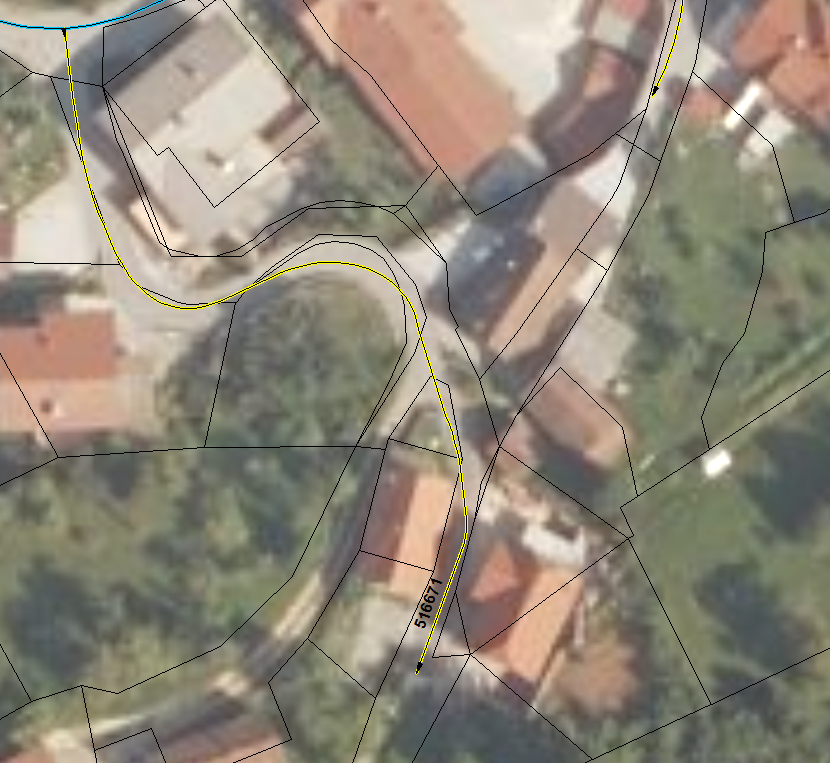 JP 516641Obstoječi cesti se predlaga sprememba poteka in sicer krajšanje ceste ter sprememba njenega poteka – potek se obrne, kot je prikazano v gradivu. Cesta je lastniško urejena. (Včasih je cesta predstavljala povezavo znotraj naselja, sedaj pa ni več v uporabi.)JP 516641Obstoječi cesti se predlaga sprememba poteka in sicer krajšanje ceste ter sprememba njenega poteka – potek se obrne, kot je prikazano v gradivu. Cesta je lastniško urejena. (Včasih je cesta predstavljala povezavo znotraj naselja, sedaj pa ni več v uporabi.)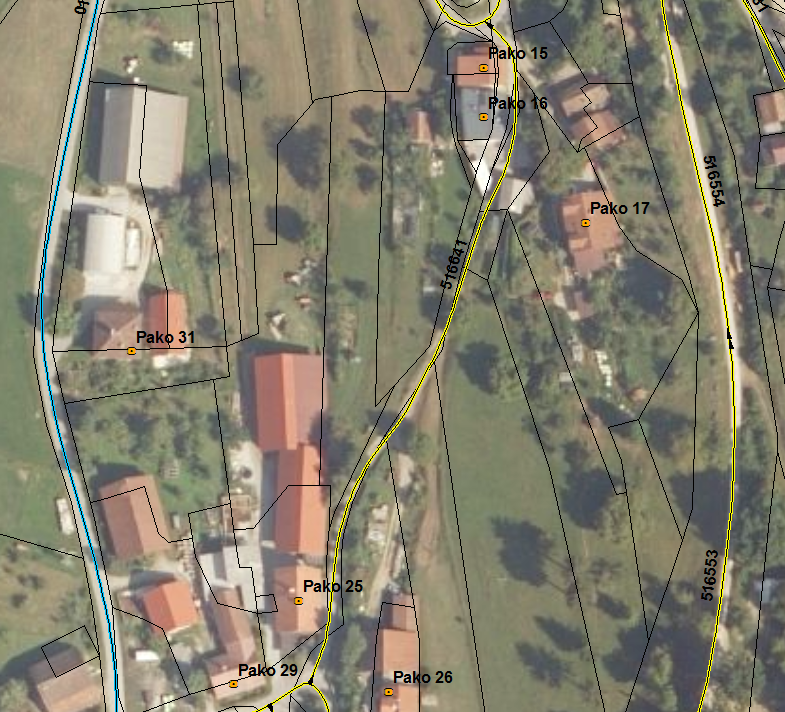 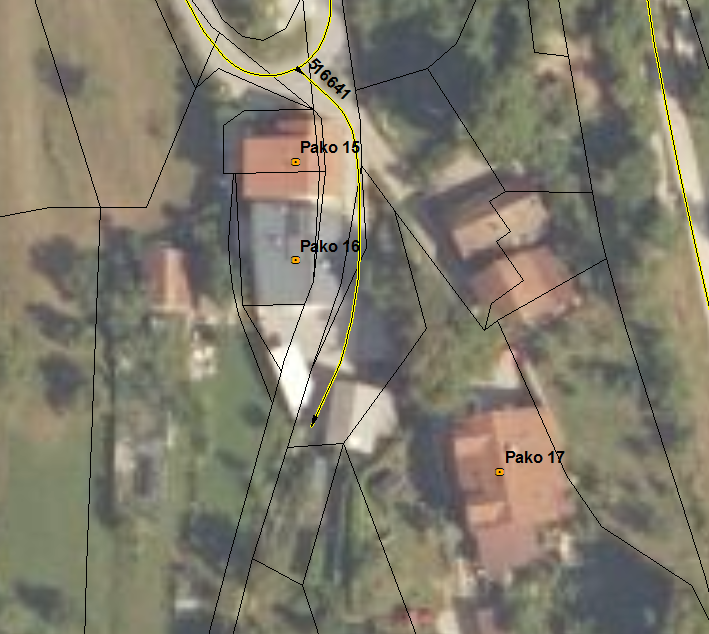 JP 516811Obstoječi cesti se predlaga sprememba poteka. Začetni del ceste je bil na novo zgrajen na vzporedni lokaciji. Posledično se potek ceste prilagodi novemu stanju. Cesta je lastniško urejena.JP 516811Obstoječi cesti se predlaga sprememba poteka. Začetni del ceste je bil na novo zgrajen na vzporedni lokaciji. Posledično se potek ceste prilagodi novemu stanju. Cesta je lastniško urejena.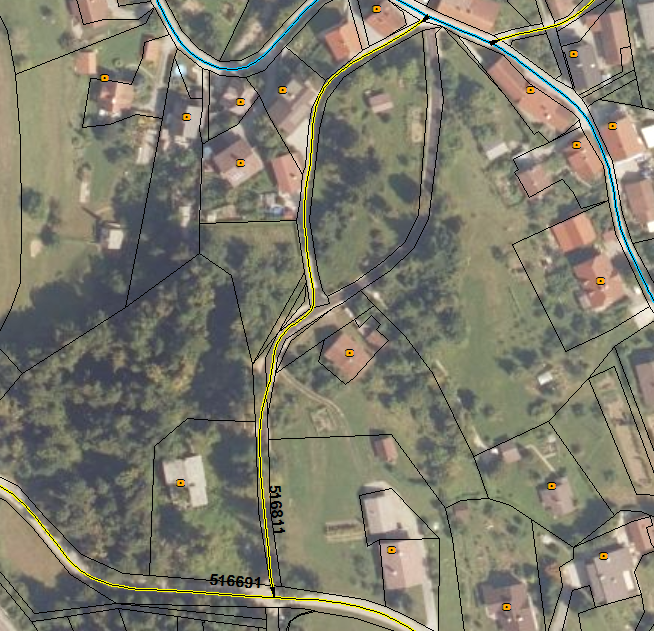 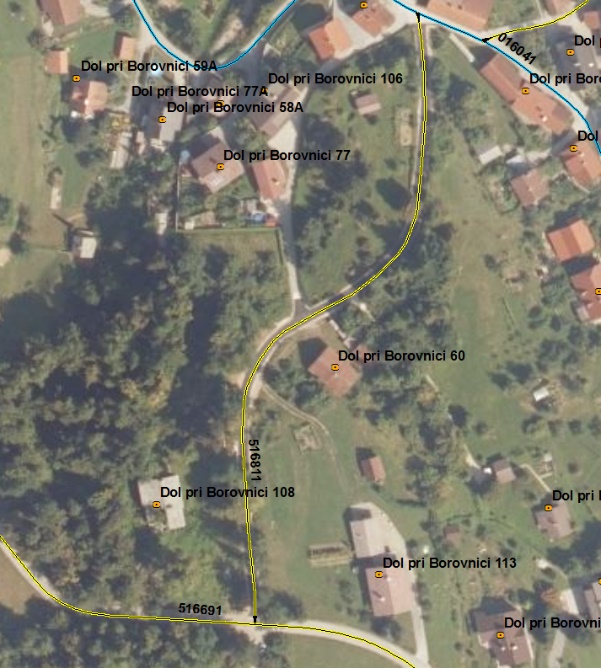 JP 516091Obstoječi cesti se predlaga sprememba poteka in sicer krajšanje ceste. V zadnjem delu cesta poteka po zemljišču v zasebni lasti in služi izključno njenemu lastniku. Predlaga se zaključek ceste na koncu parcele v lasti Občine.JP 516091Obstoječi cesti se predlaga sprememba poteka in sicer krajšanje ceste. V zadnjem delu cesta poteka po zemljišču v zasebni lasti in služi izključno njenemu lastniku. Predlaga se zaključek ceste na koncu parcele v lasti Občine.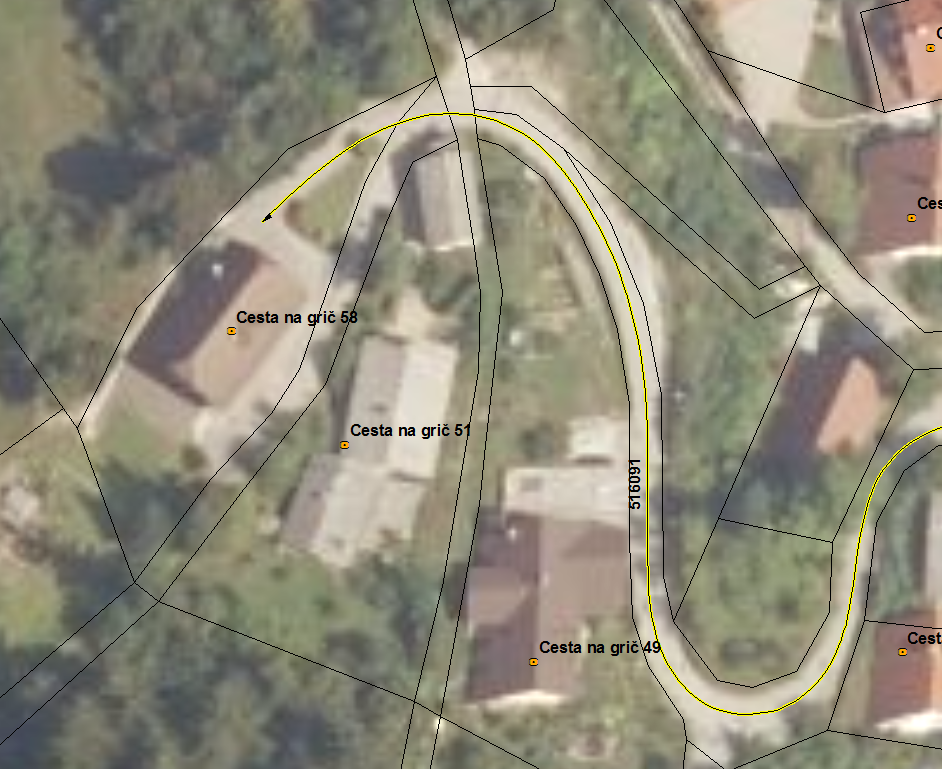 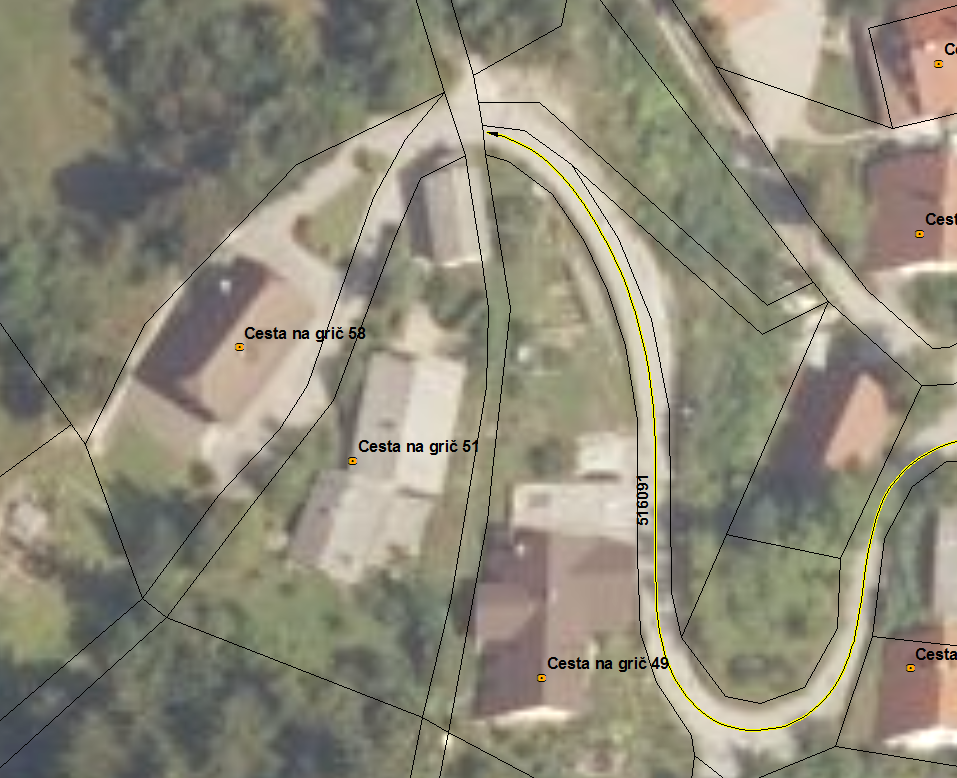 JP 516451Obstoječi cesti se predlaga sprememba poteka in sicer krajšanje ceste. V zadnjem delu cesta ne izkazuje več interesa po javni cesti, saj se po zadnji hiši nadaljuje v gozd in priključi na gozdno cesto. Predlaga se krajšanje ceste, neposredno po priključku zadnje hiše. Sprememba poteka je usklajena z ZGS.JP 516451Obstoječi cesti se predlaga sprememba poteka in sicer krajšanje ceste. V zadnjem delu cesta ne izkazuje več interesa po javni cesti, saj se po zadnji hiši nadaljuje v gozd in priključi na gozdno cesto. Predlaga se krajšanje ceste, neposredno po priključku zadnje hiše. Sprememba poteka je usklajena z ZGS.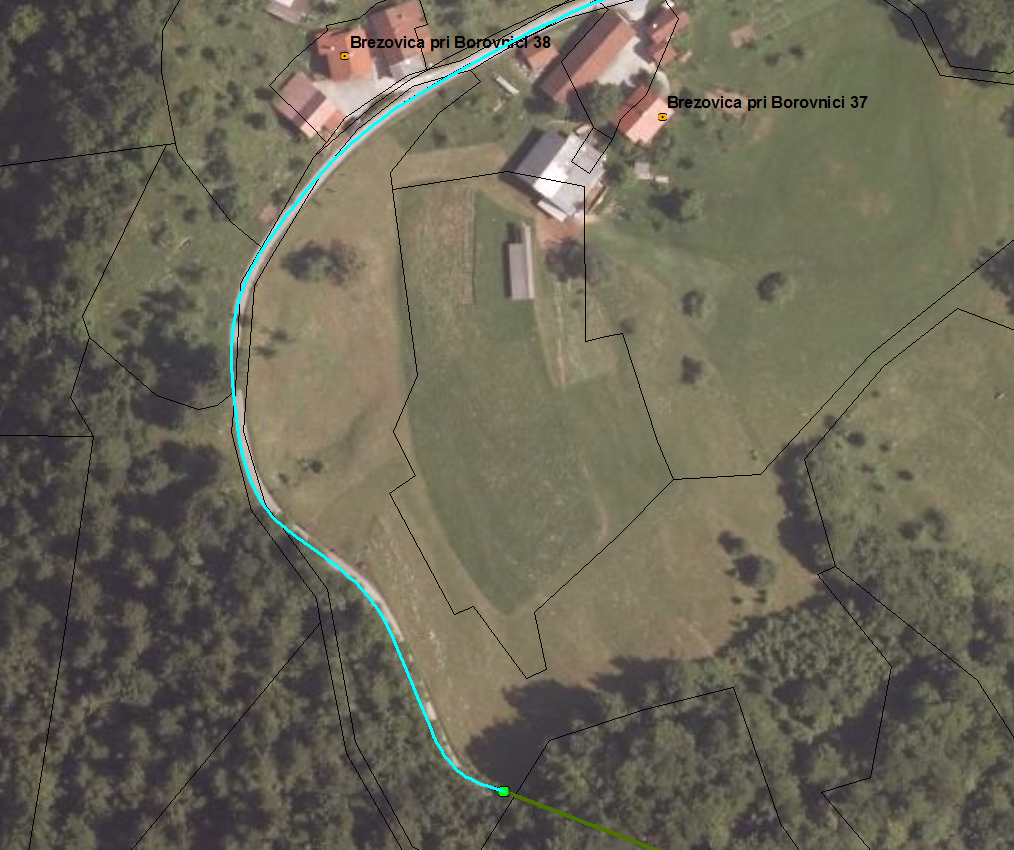 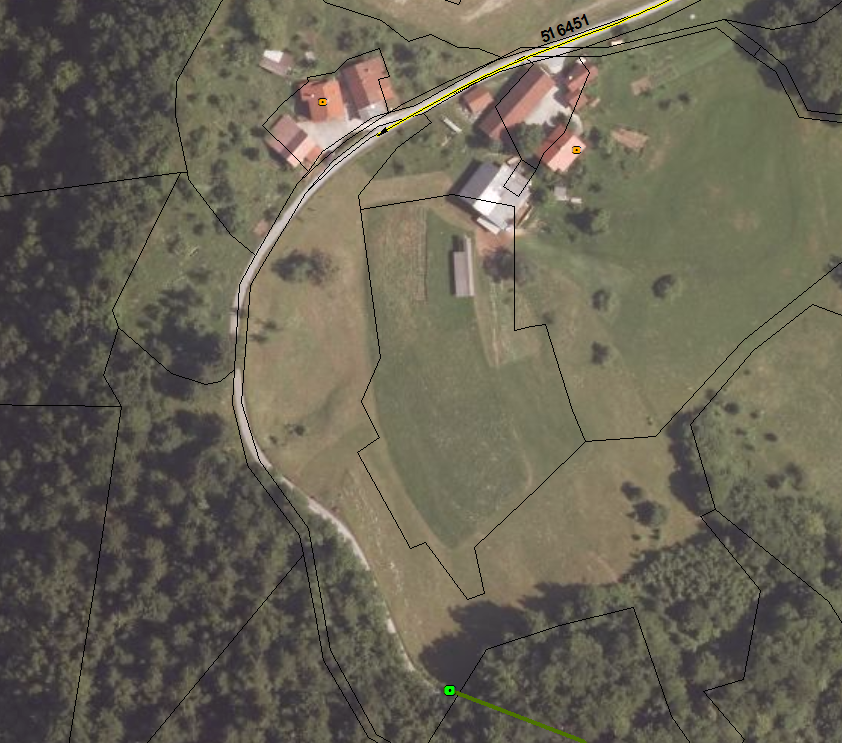 JP 516371Obstoječi cesti se predlaga sprememba poteka in sicer krajšanje ceste. V zadnjem delu cesta ne izkazuje več interesa po javni cesti, saj se po zadnji hiši nadaljuje v gozd in priključi na gozdno cesto. Predlaga se krajšanje ceste, neposredno po priključku zadnje hiše. Sprememba poteka je usklajena z ZGS.JP 516371Obstoječi cesti se predlaga sprememba poteka in sicer krajšanje ceste. V zadnjem delu cesta ne izkazuje več interesa po javni cesti, saj se po zadnji hiši nadaljuje v gozd in priključi na gozdno cesto. Predlaga se krajšanje ceste, neposredno po priključku zadnje hiše. Sprememba poteka je usklajena z ZGS.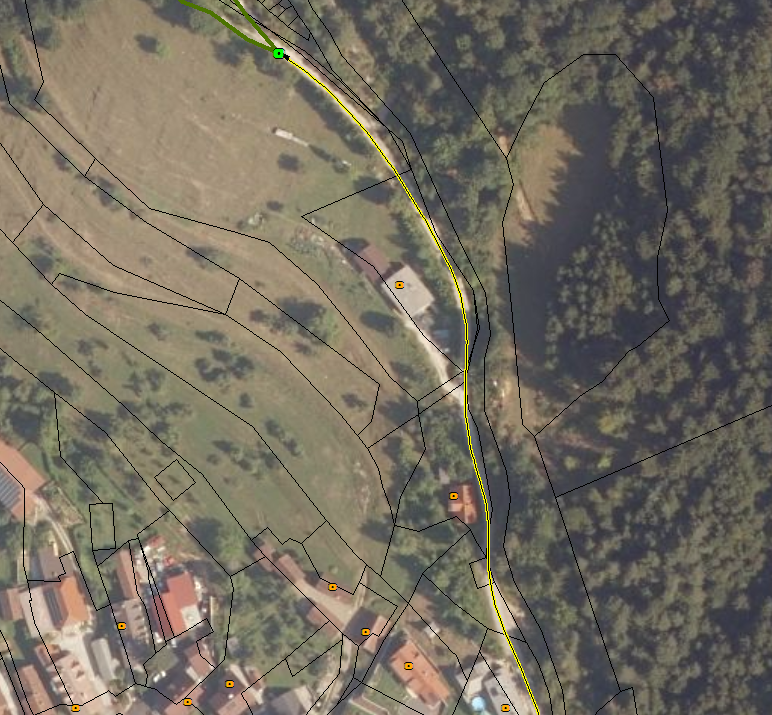 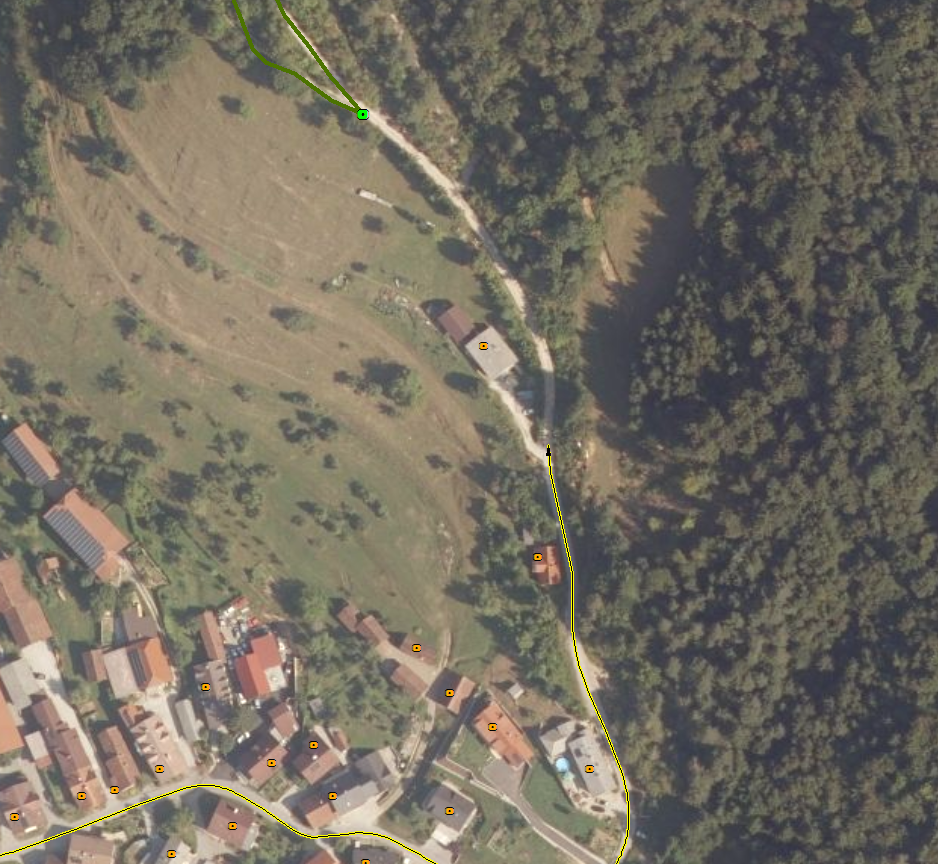 JP 516431Obstoječi cesti se predlaga sprememba poteka in sicer krajšanje ceste. V zadnjem delu cesta poteka po zemljišču v zasebni lasti in služi izključno njenemu lastniku. Predlaga se zaključek ceste na koncu parcele v lasti Občine.JP 516431Obstoječi cesti se predlaga sprememba poteka in sicer krajšanje ceste. V zadnjem delu cesta poteka po zemljišču v zasebni lasti in služi izključno njenemu lastniku. Predlaga se zaključek ceste na koncu parcele v lasti Občine.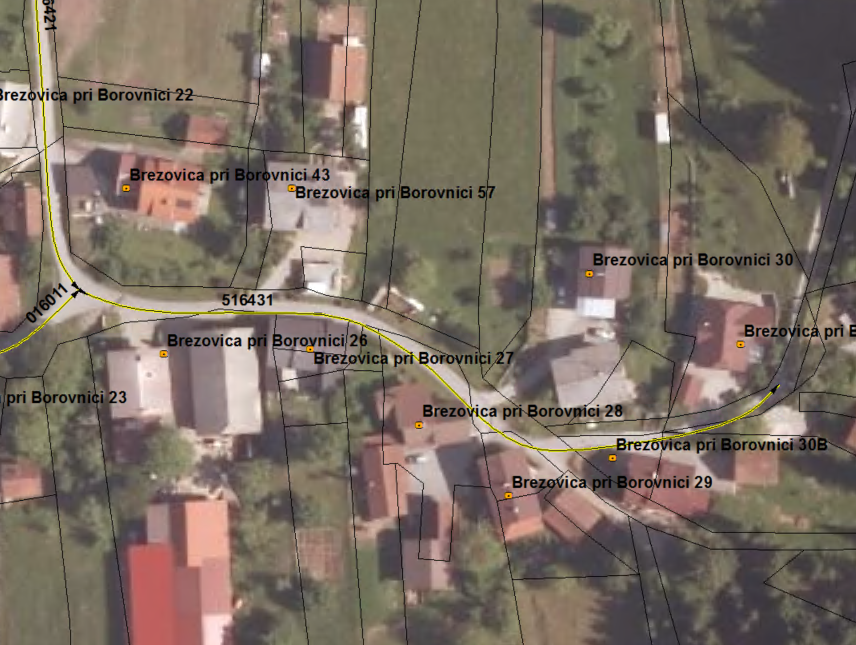 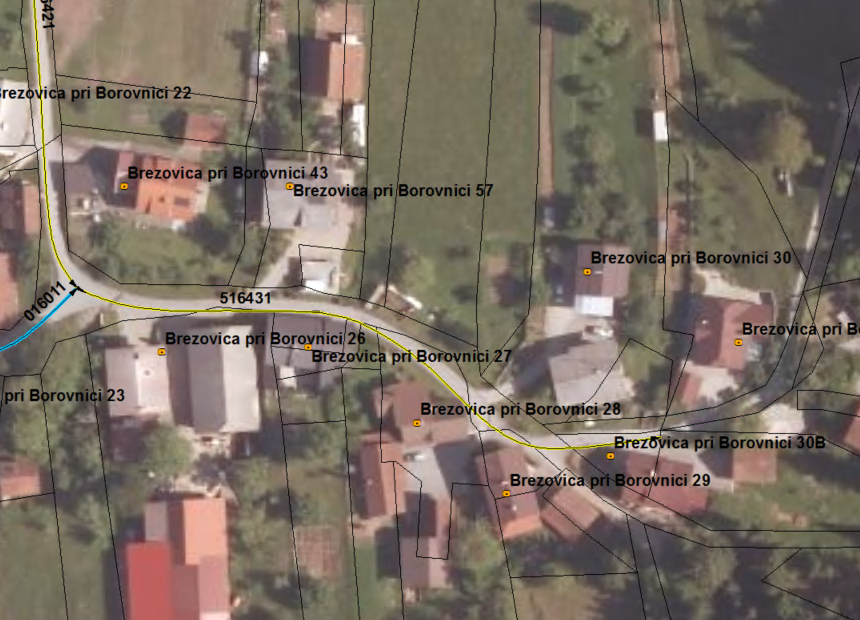 Naziv odsekaOpis spremembeLokalne cesteLokalne cesteLC 468051Uskladitev poteka s stanjem v naravi. Sprememba dolžine iz 3.456 na 3.457 metrov.Javne potiJavne potiJP 516541Uskladitev poteka s stanjem v naravi. Sprememba dolžine iz 581 na 577 metrov.JP 516531Uskladitev poteka s stanjem v naravi. Sprememba dolžine iz 1.659 na 1.658 metrov.